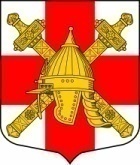 АДМИНИСТРАЦИЯСИНЯВИНСКОГО ГОРОДСКОГО ПОСЕЛЕНИЯКИРОВСКОГО МУНИЦИПАЛЬНОГО РАЙОНА ЛЕНИНГРАДСКОЙ ОБЛАСТИП О С Т А Н О В Л Е Н И Еот   «25» февраля 2020 года  № 62О внесении изменений в постановление администрации Синявинского городского поселения Кировского муниципального района Ленинградской области от 27.02.2017 № 36 «Об утверждении административного регламента по предоставлению администрацией Синявинского городского поселения Кировского муниципального районаЛенинградской области муниципальной услуги «Выдача разрешения на строительство»В соответствии с Федеральным законом от 27.07.2010  № 210-ФЗ «Об организации предоставления государственных и муниципальных услуг», ст. 14 Федерального закона от 06.10.2003 № 131-ФЗ «Об общих принципах организации местного самоуправления в Российской Федерации», Федеральным законом от 27.12.2019 № 472-ФЗ «О внесении изменений в Градостроительный кодекс Российской Федерации и отдельные законодательные акты Российской Федерации», постановляю:	1. Внести в постановление администрации Синявинского городского поселения Кировского муниципального района Ленинградской области от 27.02.2017 № 36 «Об утверждении административного регламента по предоставлению администрацией Синявинского городского поселения Кировского муниципального района Ленинградской области муниципальной услуги «Выдача разрешения на строительство» следующие изменения:1.1. В пункте 2.5 приложения к постановлению слова «семи рабочих дней» заменить словами «пяти рабочих дней».1.2. Пункт 2.8 приложения к постановлению дополнить абзацем следующего содержания:«Уведомления, заявления, документы, предусмотренные пунктами 2.8, 2.8.1, 2.8.2 могут быть направлены в форме электронных документов.».1.3. В абзаце 5 пункта 3 приложения к постановлению слова «семи рабочих дней» заменить словами «пяти рабочих дней».1.4. Абзац 4 подпункта 3.1.1 пункта 3.1 приложения к постановлению исключить.1.5. Абзац 6 подпункта 3.1.1 пункта 3.1 приложения к постановлению слова «семи рабочих дней» заменить словами «пяти рабочих дней».1.6. Подпункт 3.1.6 пункта 3.1 приложения к постановлению дополнить абзацем следующего содержания:«Разрешение на строительство выдается в форме электронного документа, подписанного электронной подписью, в соответствии с требованиями Федерального закона от 06 апреля 2011 года № 63-ФЗ «Об электронной подписи», в случае, если это указано в заявлении о выдаче разрешения на строительство.».1.7. Абзац 4 подпункта 3.2.1 пункта 3.2 приложения к постановлению слова «десяти рабочих дней» заменить словами «пяти рабочих дней».1.8. Абзац 6 подпункта 3.3.1 пункта 3.3 приложения к постановлению слова «десяти рабочих дней» заменить словами «пяти рабочих дней».1.9. Подпункт 3.3.6 пункта 3.3 приложения к постановлению дополнить абзацем следующего содержания:«Решение о внесении изменений в разрешение на строительство или об отказе во внесении изменений в разрешение на строительство направляется в форме электронного документа, подписанного электронной подписью, в соответствии с требованиями Федерального закона от 06 апреля 2011 года № 63-ФЗ «Об электронной подписи», если это указано в заявлении о внесении изменений в разрешение на строительство.».2. Настоящее постановление вступает в силу со дня его официального опубликования.		3. Контроль за исполнением настоящего постановления оставляю за собой.Глава администрации                                                                                            Е.В. ХоменокРазослано: в дело, сектор управления муниципальным имуществом администрации Синявинского городского поселения, сектор по общим вопросам администрации Синявинского городского поселения, Кировская городская прокуратура Ленинградской области, газета «Наше Синявино».